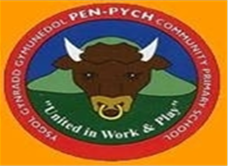 Rhondda Cynon Taf County Borough CouncilGoverning Body of Penpych Community Primary SchoolSummary Report to ParentsThis report is produced in accordance Schools Governors Annual Reports (Wales) Regulations 2011. A full report is available upon request.1.	ClerkThe Clerk to the Governing Body is Mrs Gaynor Davies, Director of Education and Inclusion Services, Ty Trevithick, Abercynon, Mountain Ash, CF45 4UQ.2.	Chairperson	The Chairperson of the Governing Body is Mr Michael Cude- c/o Penpych Community Primary School, Blaenrhondda Road, Tynewydd, Treorchy. CF42 5SD.3.	MembershipThe following people are currently members of the Governing Body.4.	Resolutions	There were no resolutions passed at the last meeting.5.	Election of Parent GovernorsThe next election of parent governors is due to take place 5 March 2025.  However, if there are any parent governor resignations before this date, arrangements will be made for an election to take place to fill the vacancy.6.		School Performance DataSummer Term Assessments 2022/20237.	School Development PlanThe School Development Plan for the 2023-2024 academic year was approved by Governors. The targets set included short, medium, and long-term aims, and were regularly reviewed by the Governing Body.8.	Attendance InformationThe school attendance was 90.2% for 2022/23. The target for 2023/24 is 92%. Attendance of all pupils is closely monitored.9.	Sporting Aims and AchievementsCluster Netball TournamentCluster Rugby TournamentCluster Football TournamentYear 3 – Multi Sport FestivalYoung Ambassador Conference.Extra Curriculum ActivitiesMonday 		-Cardiff City FC Club Tuesday		-British Sign Language Club- Mr Tom Rees-Hobbs				-Nature Club – Mr Williams				- Criw Cymraeg – Miss MitchinsonWednesday		-Art Club – Mr Evans				-Rugby –  Mr LewisThursday - 		Singing – Mr Gwillim				Multi –Sport Club( Lower School) -Charity10.	Healthy Eating      Mr Evans/Mrs Shepherd- organise the running of the Big Bocs Bwyd project. The BBB project continues to : Contribute to the reduction of food poverty/food insecurity via the ‘Pay As You Feel’ shop Help improve nutritional intake Help improve the wellbeing of the families who use the BBB· 	Increase parental involvement in ways that suit them (e.g. buying from the Pay As You Feel shop, volunteering with food growing aspects of the projects etc.)· 	To share lessons learnt with the next phase of BBB installationTo develop learning resources that will ensure BBBs become a focal point for experiential learning about food Measurably reduce food wasteMr Evans in collaboration with the ‘Penpych Parliament’ will continue to  act as representatives of their classmates in discussing school issues with the headteacher and staff.11.	Annual Parents MeetingThe regulations relating to the holding of an Annual Parents Meeting with 	the School’s Governing Body under the Education Act 2002 	(Transitional Provisions and Consequential Amendments) (Wales) Regulations 2005, confirm governors must determine whether a meeting will be held. Please contact the school if you wish a meeting to be convened.Name Category of Governor Appointed By Retirement Date Mr Scott EmanuelMr Will JonesLEA Council Members19/10/202604/01/2025Mr Michael CudeMrs Tess MorrisMrs Alison O’GradyMrs Lauren JonesMrs Sarah WilliamsParentParents14/08/202620/11/202620/11/202604/03/202504/03/2025Mr Lee FosterMrs Natasha FosterLauren LewisMrs Irene PearceCommunity GovernorsGovernors27/01/202601/03/202427/01/202608/11/2026Mrs Tina BassettStaffNon-Teaching Staff15/09/2025Miss Teri HeathMr Owain GwillimStaffTeaching Staff08/11/202411/09/2025Mr Teifion LewisHeadteacher Year 6Year 6Year 6Year 6Year 6Year 6Below Chronological AgeAt Chronological Age (+/- 3 months)Above Chronological AgeProgress MadeNo ProgressReading20%13%67%100%0%Comprehension7%0%93%100%0%Spelling37.5%12.5%50%100%0%CLIC100%%Year 5Year 5Year 5Year 5Year 5Year 5Below Chronological AgeAt Chronological Age (+/- 3 months)Above Chronological AgeProgress MadeNo ProgressReading36%5%59%90%10%Comprehension25%5%70%95%5%Spelling85%5%10%95%5%CLIC91%9%Year 4Year 4Year 4Year 4Year 4Year 4Below Chronological AgeAt Chronological Age (+/- 3 months)Above Chronological AgeProgress MadeNo ProgressReading10%16%74%95%5%Comprehension32%5%63%95%5%Spelling72%11%17%100%0%CLIC100%0%Year 3Year 3Year 3Year 3Year 3Year 3Below Chronological AgeAt Chronological Age (+/- 3 months)Above Chronological AgeProgress MadeNo ProgressReading40%10%50%80%20%Comprehension60%0%40%85%15%Spelling66%6%28%62%38%CLIC85%15%Year 2Year 2Year 2Year 2Year 2Year 2Below Chronological AgeAt Chronological Age (+/- 3 months)Above Chronological AgeProgress MadeNo ProgressReading45%10%45%82%18%Comprehension36%14%50%82%18%Spelling41%32%27%86%14%CLIC50%50%